 diddorol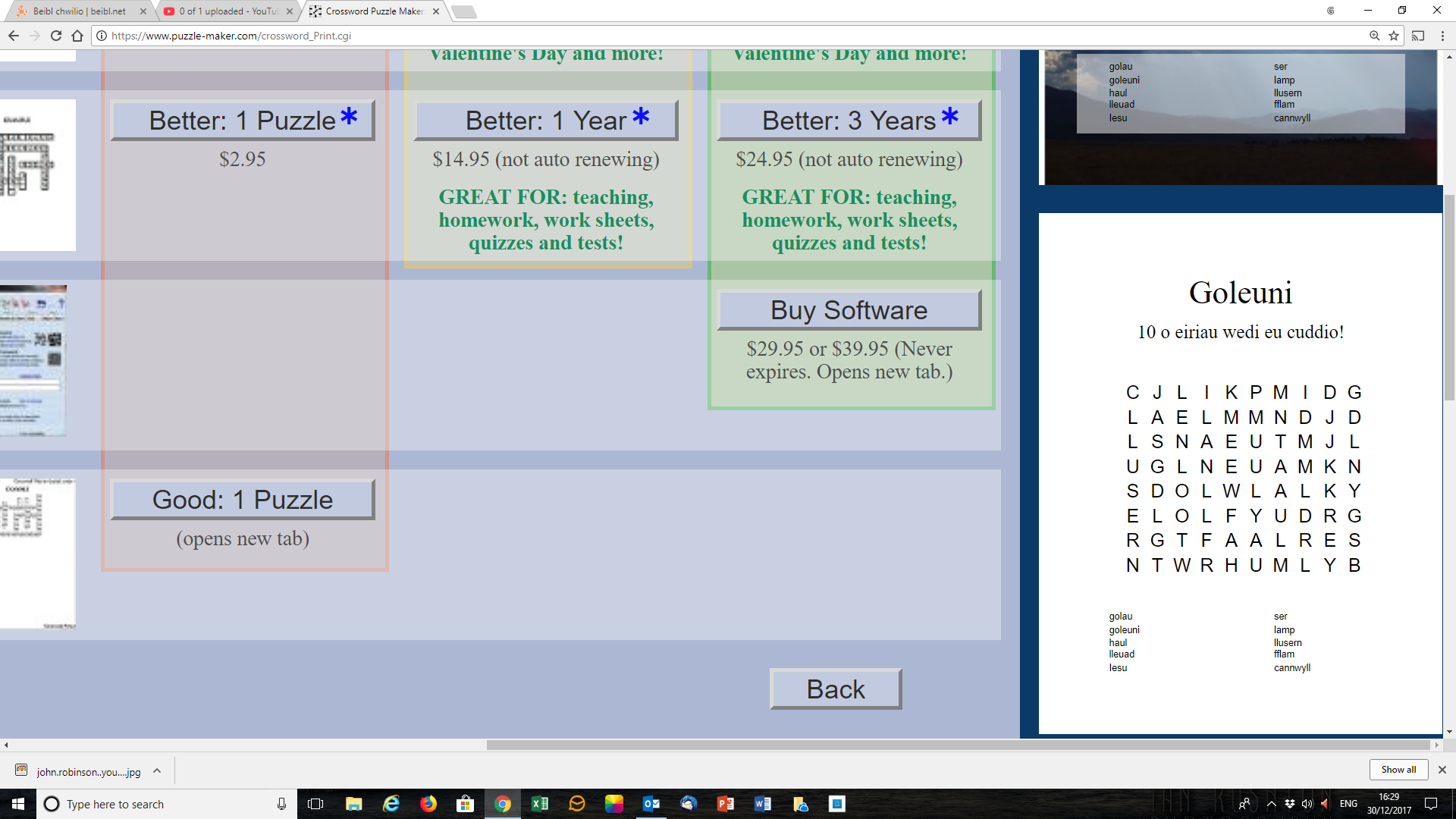 